	Общероссийская общественная организация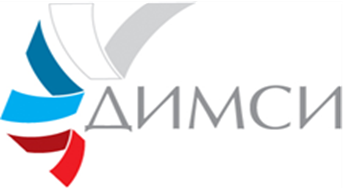 «Детские и Молодежные Социальные Инициативы»Став нашим региональным представителем, Вы открываете для себя и окружающих ряд потрясающих возможностей. Мы предлагаем Вам стать частью команды, развивать социальные проекты, наслаждаться отдыхом и туризмом, зарабатывать и вести бизнес.

ДИМСИ сегодня это:- Удобный и понятный сайт 
- Активный Ютуб канал с аудиторией в 14 000 подписчиков- Вебинарная площадка на 200 человек
- Общероссийская команда форсайт-тренеров обладающих фирменной технологией “Качели времени” (автор С. В. Тетерский), готовых к проведению массовых мероприятий- Палаточная площадка на черном море на 100 человек (3 смены по 10 дней)- Готовые производственные мощности резных свечей в 4 регионах: Челябинск, Краснодар, Сургут, Москва. Возможность открытия новых мастерских под общим брендом
- Проведение выездных творческих мастер-классов на базе свечных мастерских
- Мобильный флот по 4 байдарки в 2х регионах - Челябинск, Волгоград. Радиус реакции 1000 км. - Оборудование для лыжного похода на 10 человек в Уральском федеральном округе- Арсенал пневматического оружия, для проведения стартов.
- Единый Колл-Центр, консультирующий по вопросам организации и проведения социально-ориентированных проектов и программ, проектов молодежного предпринимательства, юридическим и бухгалтерским вопросам в сфере НКО


Мы открыты к диалогу и готовы задействовать для Вас весь наш инструментарий! По всем вопросам обращайтесь:  
Нелли: 8-9123272727, dimsi74@mail.ru
Павел: 8-9193483515, dimsichel@yandex.ru

«Счастье каждого в счастье ближнего»Предложение о региональном сотрудничестве

ООО «ДИМСИ» ищет активных территориальных руководителей на местах для успешной работы и творчестве под общим началом!